BAB IIIPELAKSANAAN KEGIATANKegiatan KKN dilaksanakan di Masjid Al muhsinin Pilahan, Kotagede, Gedongkuning, Yogyakarta. Adapun program-program tersebut dijabarkan dalam berbagai bentuk kegiatan. Adapun secara rinci program-program tersebut dijabarkan dalam berbagai bentuk kegiatan. Kegiatan-kegiatan dilaksanakan sebagai kegiatan individual, kegiatan partisipatif (bantu), dan kegiatan bersama. Adapun kegiatan yang kami laksanakan adalah sebagai berikut:Pelaksanaan Kegiatan Unit Unit/Kelompok	: II.D.2Lokasi KKN 	 : Masjid Al Muhsinin Pilahan Kidul, Rejowinangun, Kotagede YogyakartaBidang: Keilmuan dan Bimbingan Belajar Semua kegiatan di bidang Keilmuan dan Bimbingan Belajar di selenggarakan sebagai kegitan individual. Bidang Keagamaan dan Pendampingan TPATabel 3.1 Pelakasnaan Kegiatan Bidang Seni Dan OlahragaBidang Tematik Dan Nontematik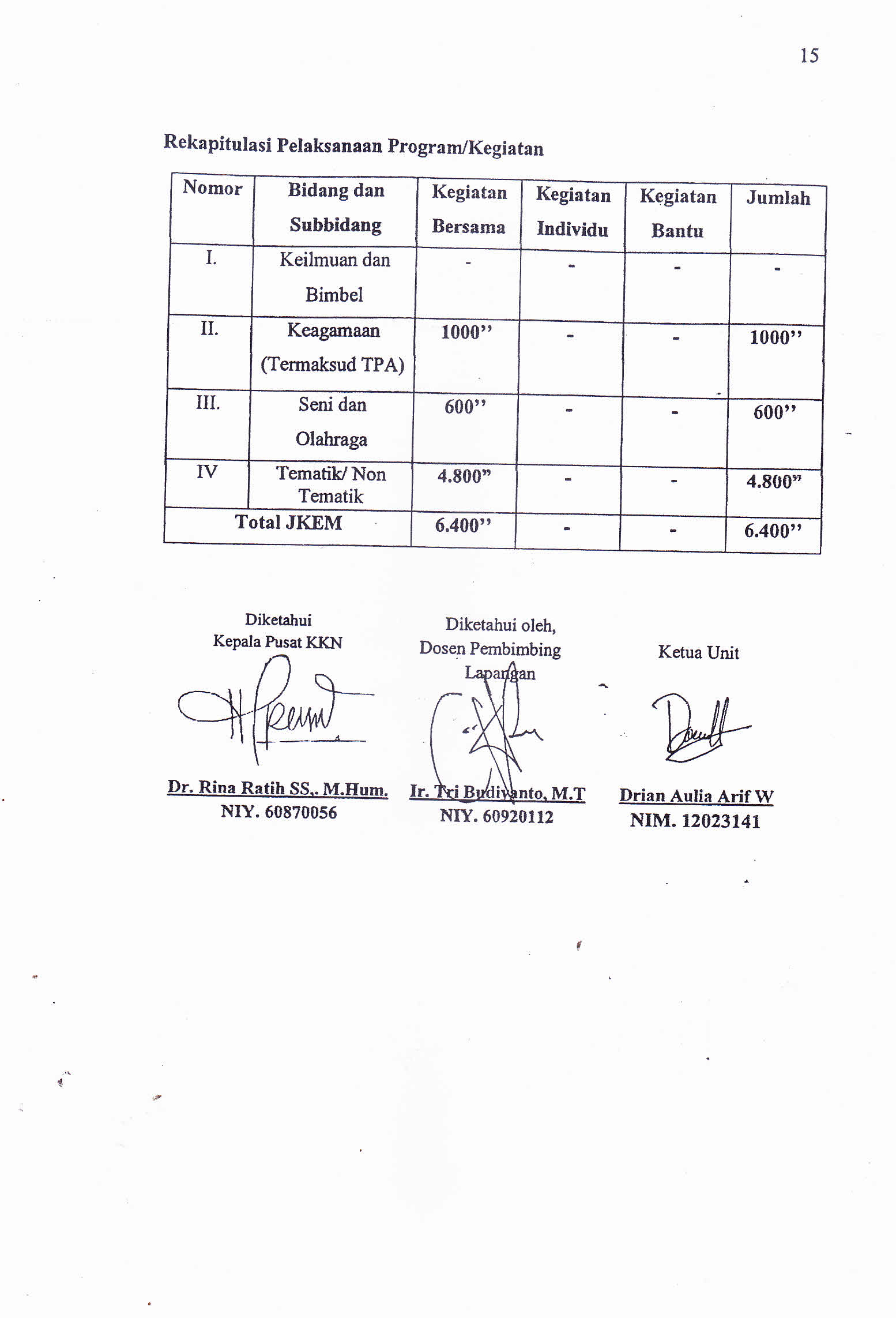 REKAPITULASI PELAKSANAAN PROGRAM DAN KEGIATAN INDIVIDUALKULIAH KERJA NYATA ALTERNATIF UNIVERSITAS AHMAD DAHLANPeriode Alternatif LIV Tahun Akademik 2016/2017Nama Mahasiswa / Kode	: Riswan Riski	/ A	NIM 			: 11009044Program Studi 			: PPKn 			Unit/Kelompok 	: II/D/2 Lokasi KKN : Masjid Al muhsinin Pilahan, Kotagede, Gedongkuning, YogyakartaBidang: Keilmuan dan Bimbingan Belajar (Total JKEM bidang ini minimal 600 menit) Bidang: Keagamaan (Termasuk TPA) (Total JKEM bidang ini minimal 600 menit) Bidang: Seni dan Olahraga (Total JKEM bidangini minimal 600 menit) Bidang Tematik dan non-Tematik (JKEM bidang ini minimal 1500 menit)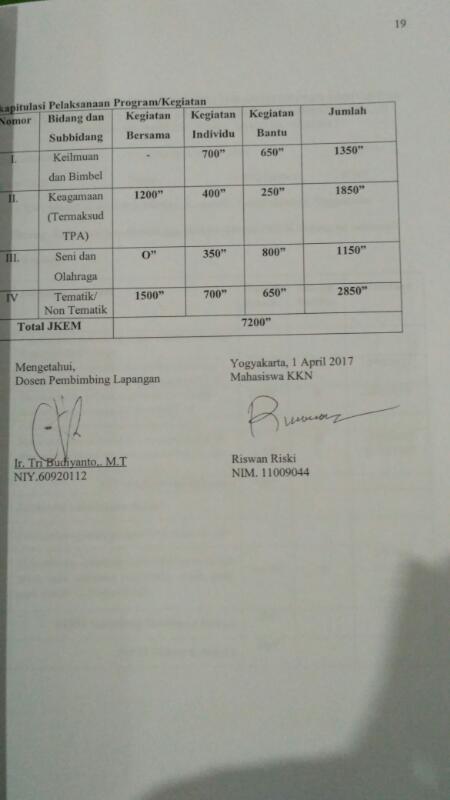 REKAPITULASI PELAKSANAAN PROGRAM DAN KEGIATAN INDIVIDUAL   KULIAH KERJA NYATA ALTERNATIF UNIVERSITAS AHMAD DAHLANPeriode Alternatif LIV Tahun Akademik 2016/2017Nama Mahasiswa / Kode	: Drian Aulia A.W / B	NIM 			: 12023141Program Studi 			: Farmasi		Unit/Kelompok 	: II/D/2 Lokasi KKN : Masjid Al muhsinin Pilahan, Kotagede, Gedongkuning, YogyakartaBidang: Keilmuan dan Bimbingan Belajar (Total JKEM bidang ini minimal 600 menit) Bidang Keagamaan (Total JKEM bidang ini minimal 800 menit)Bidang Seni dan Olahraga (Total JKEM bidang ini minimal 600 menit)Bidang Tematik dan Nontematik (Total JKEM bidang ini minimal 6000 menit) 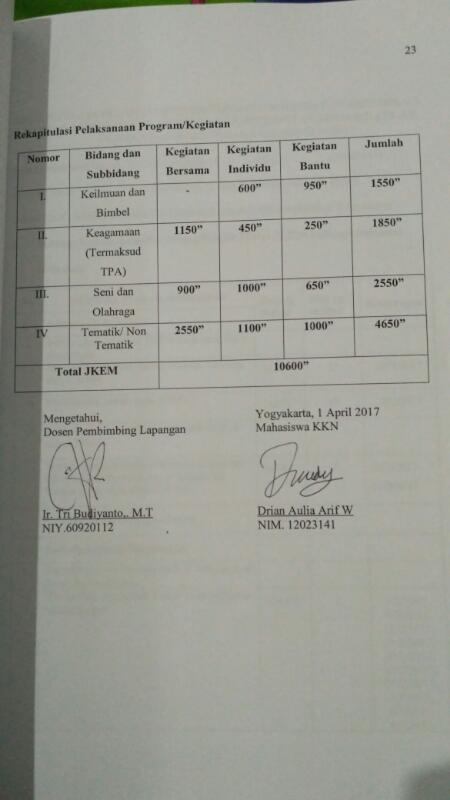 REKAPITULASI PELAKSANAAN PROGRAM DAN KEGIATAN INDIVIDUAL   KULIAH KERJA NYATA ALTERNATIF UNIVERSITAS AHMAD DAHLANPeriode Alternatif LIV Tahun Akademik 2016/2017Nama Mahasiswa / Kode	: Nia Zulaeni / C	 NIM		: 1300004171Program Studi 			: Pendidikan B. Inggris	 Unit/Kelompok: II/D/2 Lokasi KKN : Masjid Al muhsinin Pilahan, Kotagede, Gedongkuning, YogyakartaBidang: KeilmuandanBimbinganBelajar (Total JKEM bidanginiminimal 600menit)Bidang: Keagamaan (Total JKEM bidang ini minimal 600 menit)Bidang: SenidanOlahraga (Total JKEM bidangini minimal 600 menit) Bidang tematik dan non tematik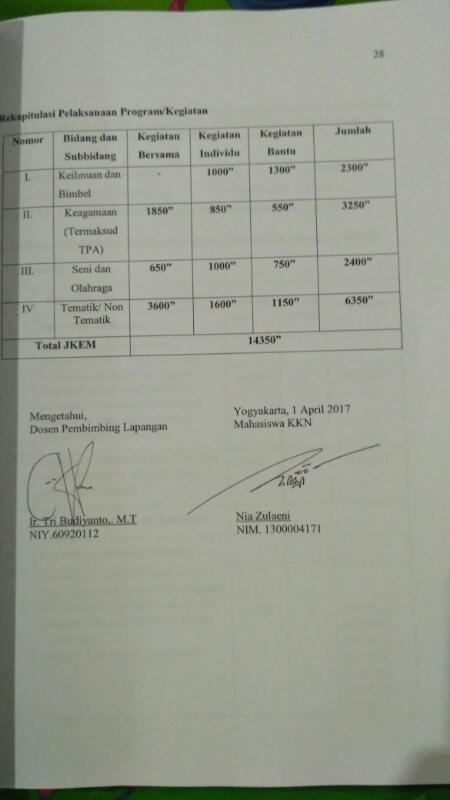 REKAPITULASI PELAKSANAAN PROGRAM DAN KEGIATAN INDIVIDUAL   KULIAH KERJA NYATA ALTERNATIF UNIVERSITAS AHMAD DAHLANPeriode Alternatif LIV Tahun Akademik 2016/2017Nama Mahasiswa 	: Ratna Hemassari	NIM		 : 1300005070Program Studi 	: PG. Sekolah Dasar	Unit/Kelompok    : II/D/2 Lokasi KKN 	: Al muhsinin Pilahan, Kotagede, Gedongkuning, Yogyakarta. Bidang: Keilmuan dan Bimbingan Belajar (Total JKEM bidang ini minimal 600menit)Bidang: Keagamaan (Total JKEM bidang ini minimal 600 menit)Bidang: Seni dan Olahraga (Total JKEM bidangini minimal 600 menit) Bidang : Tematik dan Non Tematik (Total JKEM bidang ini minimal 1500)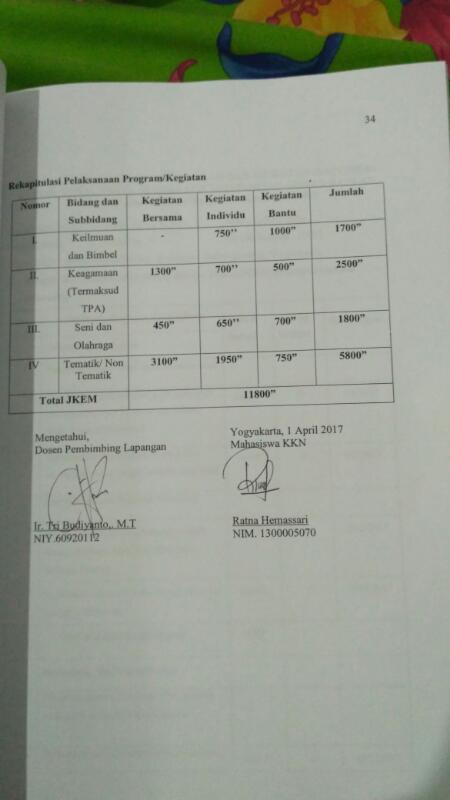 REKAPITULASI PELAKSANAAN PROGRAM DAN KEGIATAN INDIVIDUAL   KULIAH KERJA NYATA ALTERNATIF UNIVERSITAS AHMAD DAHLANPeriode Alternatif LIV Tahun Akademik 2016/2017Nama Mahasiswa 	: Dinda Prima A. S / E 		NIM : 1300013006Program Studi 		: Psikologi 			Unit/Kelompok : II/D/2 Lokasi KKN : Al muhsinin Pilahan, Kotagede, Gedongkuning, Yogyakarta. Bidang: KeilmuandanBimbinganBelajar (Total JKEM bidanginiminimal 600menit)Bidang: Keagamaan (Total JKEM bidang ini minimal 800 menit)Bidang: SenidanOlahraga (Total JKEM bidangini minimal 600 menit) Bidang tematik dan Non Tematik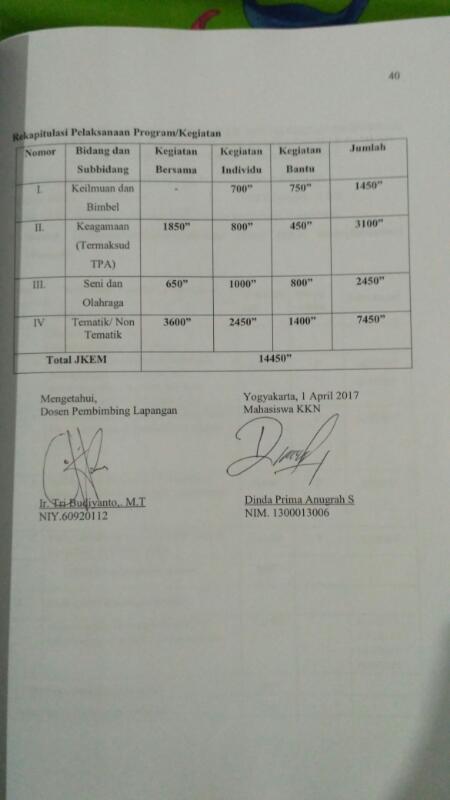 REKAPITULASI PELAKSANAAN PROGRAM DAN KEGIATAN INDIVIDUALKULIAH KERJA NYATA ALTERNATIF UNIVERSITAS AHMAD DAHLANPeriode Alternatif LIV Tahun Akademik 2016/2017Nama Mahasiswa 	: Berta Rizkinawati / F		 NIM : 1300023256Program Studi 		: Farmasi 			Unit/Kelompok : II/D/2 Lokasi KKN : Al muhsinin Pilahan, Kotagede, Gedongkuning, Yogyakarta. Bidang: KeilmuandanBimbinganBelajar (Total JKEM bidanginiminimal 600menit)Bidang: Keagamaan (Total JKEM bidang ini minimal 600 menit)Bidang: SenidanOlahraga (Total JKEM bidangini minimal 600 menit) Bidang: TematikdanNontematik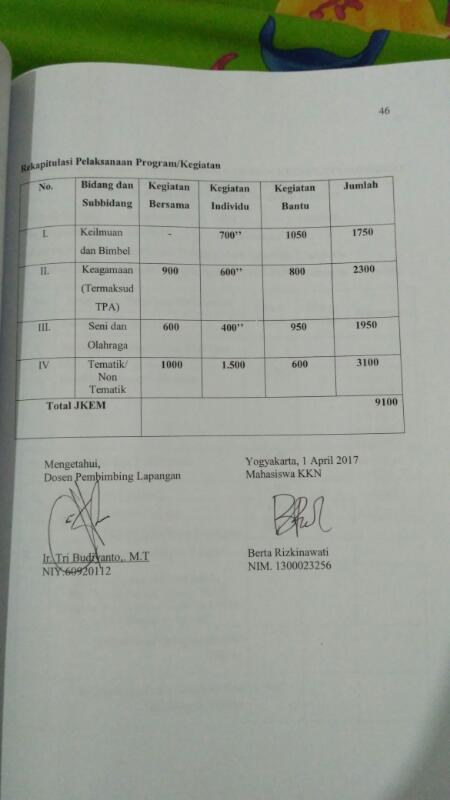 REKAPITULASI PELAKSANAAN PROGRAM DAN KEGIATAN INDIVIDUALKULIAH KERJA NYATA ALTERNATIF UNIVERSITAS AHMAD DAHLANPeriode Alternatif LIV Tahun Akademik 2016/2017Nama Mahasiswa 	: Anida hayati / G 	NIM 		: 1314302002Program Studi 		: PG PAUD 		Unit/Kelompok : II/D/2 Lokasi KKN : Al muhsinin Pilahan, Kotagede, Gedongkuning, Yogyakarta. Bidang Keilmuan dan Bimbingan Belajar (Total JKEM bidang ini 600 menit)Bidang Keagamaan(Total JKEM bidang ini minimal 600menit)Bidang Seni dan Olahraga (Total JKEM bidangini minimal 150 menit)Bidang Tematik Non Tematik (Total JKEM bidang ini minimal 1500menit)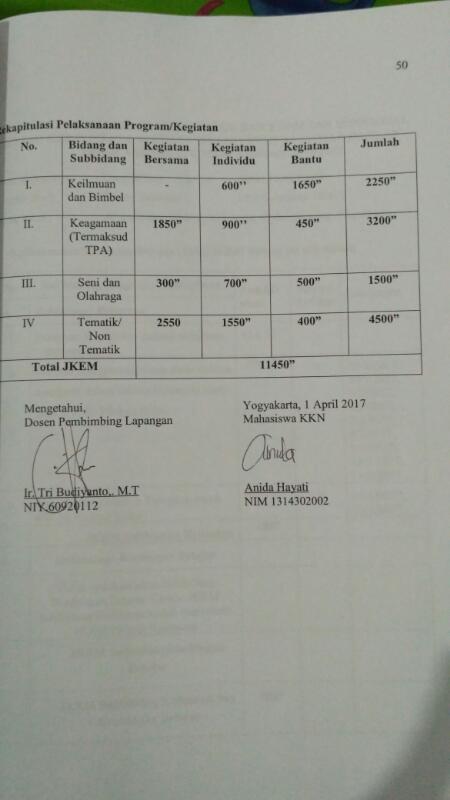 REKAPITULASI PELAKSANAAN PROGRAM DAN KEGIATAN INDIVIDUALKULIAH KERJA NYATA ALTERNATIF UNIVERSITAS AHMAD DAHLANPeriode Alternatif LIV Tahun Akademik 2016/2017Nama Mahasiswa 	: Liang Minhui / Alisa /H 	NIM : 1506025018Program Studi 		: Bahasa Indonesia 		Unit/Kelompok : II/D/2 Lokasi KKN		 : Al muhsinin Pilahan, Kotagede, Gedongkuning, Yogyakarta. KeilmuandanBimbinganBelajar (Total JKEM bidang ini 600 menit)Bidang Seni dan Olahraga (Total JKEM bidangini minimal 150 menit) Bidang Tematik Non Tematik (Total JKEM bidang ini minimal 1500menit)Rekapitulasi Pelaksanaan Program/Kegiatan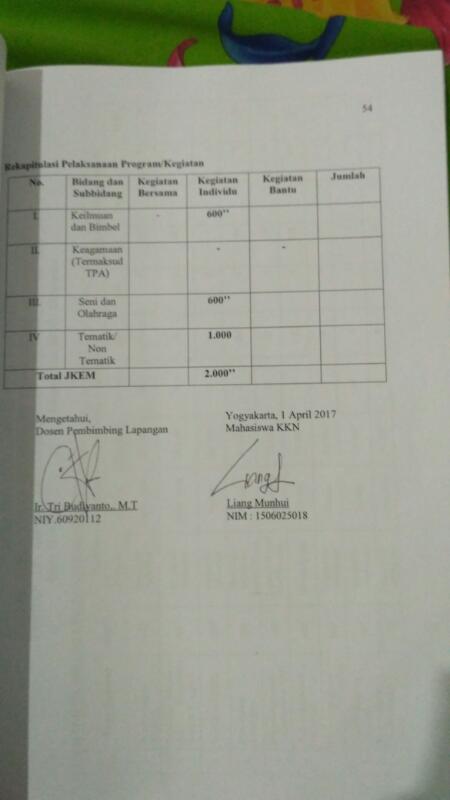 REKAPITULASI LAPORAN PELAKSANAANKULIAH KERJA NYATA ALTERNATIF UNIVERSITAS AHMAD DAHLANPERIODE LIV SEMESTER GASAL/GENAP TAHUN AKADEMIK 2016/2017Unit: II.D.2                               	 Lokasi: Masjid Al- MuhsininKELOMPOK BIDANG KEILMUAN/BIMBINGAN BELAJARTabel 3.2 Rekapitulasi Kegiatan KELOMPOK BIDANG KEAGAMAAAN/TPA KELOMPOK BIDANG SENI DAN OLAHRAGAKELOMPOK BIDANG PENDUKUNG/TEMATIK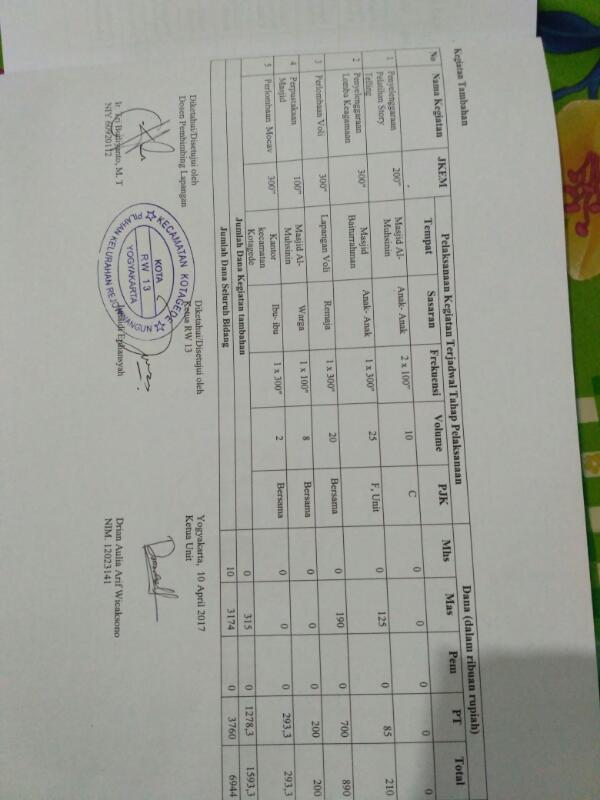 No.Subbidang, Program, dan KegiatanFrek & DurasiMhs yg TerlibatKeteranganA.Subbidang: pengajian rutin dan pelatihan keagamaanFrek & DurasiMhs yg TerlibatKeterangan1.Pelaksanaan kegiatan tadarus rutina.Melaksanakan kegiatan tadarus rutin untuk bapak-bapak dan ibu-ibu jamaah Masjid Al-Muhsinin dengan metode simak per kelompok.4 x 50”Semua / Unit27/1/2017, 30/1/2017, 8/2/2017, 10/2/20172. Pelaksanaan pelatihan seni baca Al-Qur’an Pelaksanaan pelatihan seni baca Al-Qur’an     a.Memberikan pelatihan seni baca Al-Qur’an untuk seluruh warga dusun Pilahan Kidul RW 13 kelurahan Rejowinangun di Masjid Al Muhsinin.Memberikan pelatihan seni baca Al-Qur’an untuk seluruh warga dusun Pilahan Kidul RW 13 kelurahan Rejowinangun di Masjid Al Muhsinin.1 x 100”Unit19/2/20173.Pelaksanaan pengajian remaja dan anak-anakPelaksanaan pengajian remaja dan anak-anak3 x 100”a.Memberikan pengajian untuk anak-anak dusun Pilahan Kidul RW 13 dengan memutarkan film islami berjudul Hafalan Surat Delisa di Masjid Al Muhsinin. 1 x 100”Unit7/3/2017b.Memberikan pengajian untuk remaja  dusun Pilahan Kidul RW 13 di Masjid Al-Muhsinin.2 x 100”Unit5/2/2017, 5/3/20174.Pelaksanaan Pengajian Umum Ahad PagiPelaksanaan Pengajian Umum Ahad Pagia.Melaksanakan Pengajian   Umum ahad Pagi di Masjid Al Muhsinin, Jln. Gedongkuning 156 Yogyakarta.Melaksanakan Pengajian   Umum ahad Pagi di Masjid Al Muhsinin, Jln. Gedongkuning 156 Yogyakarta.4 x 100”29/1/2017, 12/2/2017, 5/3/2017, 19/3/2017.JKEM Subbidang Pendampingan TPAJKEM Subbidang Pendampingan TPAJKEM Subbidang Pendampingan TPA0”JKEM Bidang KeagamaanJKEM Bidang KeagamaanJKEM Bidang Keagamaan1000”No.Subbidang, Program, dan KegiatanFrek & DurasiMhs yg TerlibatKeteranganA.Subbidang: SeniFrek & DurasiMhs yg TerlibatKeterangan1.Pelaksanaan perlombaan gerak dan lagua.Melaksanakan lomba  gerak dan lagu untuk anak-anak dusun Pilahan Kidul RW 13 di pendopo Kecamatan Kotagede. 1 x 300”Unit2/3/2017JKEM Subbidang SeniJKEM Subbidang Seni300”B.Subbidang: Olahraga1.Pelaksanaan Lomba Tonnis.a.Melaksanakan lomba tonnis untuk anak-anak dusun Pilahan Kidul RW 13 di GOR Nitikan, Umbulharjo.  1 x 300”Unit26/3/2017JKEM Subbidang OlahragaJKEM Subbidang Olahraga300”JKEM Bidang Seni dan OlahragaJKEM Bidang Seni dan Olahraga600No.Subbidang, Program, dan KegiatanSubbidang, Program, dan KegiatanSubbidang, Program, dan KegiatanSubbidang, Program, dan KegiatanFrek & DurasiMhs yg TerlibatKeteranganA.Subbidang: TematikSubbidang: TematikSubbidang: TematikSubbidang: TematikFrek & DurasiMhs yg TerlibatKeterangan1.Pelaksanaan Pelatihan Kewirausahaan Pelaksanaan Pelatihan Kewirausahaan Pelaksanaan Pelatihan Kewirausahaan Pelaksanaan Pelatihan Kewirausahaan a.Melaksanakan pelatihan pembuatan jahe istan untuk warga di sekitar Masjid Al Muhsinin, Jln Gedongkuning 156 Yogyakarta yang dilaksanakan di Rumah SerbagunaMelaksanakan pelatihan pembuatan jahe istan untuk warga di sekitar Masjid Al Muhsinin, Jln Gedongkuning 156 Yogyakarta yang dilaksanakan di Rumah SerbagunaMelaksanakan pelatihan pembuatan jahe istan untuk warga di sekitar Masjid Al Muhsinin, Jln Gedongkuning 156 Yogyakarta yang dilaksanakan di Rumah SerbagunaMelaksanakan pelatihan pembuatan jahe istan untuk warga di sekitar Masjid Al Muhsinin, Jln Gedongkuning 156 Yogyakarta yang dilaksanakan di Rumah Serbaguna2 x 150”UnitPenyampaian teori mengenai manfaat jahe bagi manusia Penyampaian teori mengenai manfaat jahe bagi manusia Penyampaian teori mengenai manfaat jahe bagi manusia Penyampaian teori mengenai manfaat jahe bagi manusia 1 x 150”Unit19/3/2017Bagaimana cara mengolah jahe menjadi bubuk jahe Bagaimana cara mengolah jahe menjadi bubuk jahe Bagaimana cara mengolah jahe menjadi bubuk jahe Bagaimana cara mengolah jahe menjadi bubuk jahe 1 x 150”Unit19/3/20172.Pelaksanaan Pelatihan Pembuatan olahan dari Tepung Mocaf Pelaksanaan Pelatihan Pembuatan olahan dari Tepung Mocaf Pelaksanaan Pelatihan Pembuatan olahan dari Tepung Mocaf Pelaksanaan Pelatihan Pembuatan olahan dari Tepung Mocaf a.Melaksanakan pelatihan pembuatan kue dengan bahan dasar mocaf yang di laksanakan di Rumah Serbaguna Yogyakarta Melaksanakan pelatihan pembuatan kue dengan bahan dasar mocaf yang di laksanakan di Rumah Serbaguna Yogyakarta Melaksanakan pelatihan pembuatan kue dengan bahan dasar mocaf yang di laksanakan di Rumah Serbaguna Yogyakarta Melaksanakan pelatihan pembuatan kue dengan bahan dasar mocaf yang di laksanakan di Rumah Serbaguna Yogyakarta 2 x 100”Mengenalkan tepung mocaf kepada ibu-ibu kemudian dilanjutkan dengan memberikan tutorial pembuatan pisang coklat. Mengenalkan tepung mocaf kepada ibu-ibu kemudian dilanjutkan dengan memberikan tutorial pembuatan pisang coklat. Mengenalkan tepung mocaf kepada ibu-ibu kemudian dilanjutkan dengan memberikan tutorial pembuatan pisang coklat. Mengenalkan tepung mocaf kepada ibu-ibu kemudian dilanjutkan dengan memberikan tutorial pembuatan pisang coklat. 1 x 100”Unit28/3/2017Memberikan pelatihan pembuatan putu ayu dengan bahan dasar mocaf. Memberikan pelatihan pembuatan putu ayu dengan bahan dasar mocaf. Memberikan pelatihan pembuatan putu ayu dengan bahan dasar mocaf. Memberikan pelatihan pembuatan putu ayu dengan bahan dasar mocaf. 1 x 100”Unit28/3/20173.Pelaksanaan penyelenggaraan Cek Kesehatan Gratis Pelaksanaan penyelenggaraan Cek Kesehatan Gratis Pelaksanaan penyelenggaraan Cek Kesehatan Gratis Pelaksanaan penyelenggaraan Cek Kesehatan Gratis a.Melakukan cek kesehatan gratis bagi masyarakat yang berada di sekitar sekitar Masjid Al Muhsinin, Jln Gedongkuning 156 Yogyakarta yang dilaksanakan di Pendopo Bu Projo.Melakukan cek kesehatan gratis bagi masyarakat yang berada di sekitar sekitar Masjid Al Muhsinin, Jln Gedongkuning 156 Yogyakarta yang dilaksanakan di Pendopo Bu Projo.Melakukan cek kesehatan gratis bagi masyarakat yang berada di sekitar sekitar Masjid Al Muhsinin, Jln Gedongkuning 156 Yogyakarta yang dilaksanakan di Pendopo Bu Projo.Melakukan cek kesehatan gratis bagi masyarakat yang berada di sekitar sekitar Masjid Al Muhsinin, Jln Gedongkuning 156 Yogyakarta yang dilaksanakan di Pendopo Bu Projo.4 x 150”UnitMenyelenggarakan cek tekanan darah untuk semua warga RT 41 dan 42 desa Pilahan KidulMenyelenggarakan cek tekanan darah untuk semua warga RT 41 dan 42 desa Pilahan Kidul1 x 150”1 x 150”Unit18/2/2017Menyelenggarakan cek tekanan darah untuk semua warga RT 43 dan 44 desa Pilahan KidulMenyelenggarakan cek tekanan darah untuk semua warga RT 43 dan 44 desa Pilahan Kidul1 x 150”1 x 150”Unit18/2/2017Menyelenggarakan tes buta warna untuk semua warga RT 41 dan 42 desa Pilahan KidulMenyelenggarakan tes buta warna untuk semua warga RT 41 dan 42 desa Pilahan Kidul1 x 150”1 x 150”Unit28/3/2017Menyelenggarakan tes buta warna untuk semua warga RT 43 dan 44 desa Pilahan KidulMenyelenggarakan tes buta warna untuk semua warga RT 43 dan 44 desa Pilahan Kidul1 x 150”1 x 150”Unit28/3/20174.Pelaksanaan Penyelenggaraan Pelatihan Keterampilan  Pelaksanaan Penyelenggaraan Pelatihan Keterampilan  Pelaksanaan Penyelenggaraan Pelatihan Keterampilan  Pelaksanaan Penyelenggaraan Pelatihan Keterampilan  a.Melaksanakan pelatihan pembuatan keterampilan pembuatan batik jumput dan membuat bonekaMelaksanakan pelatihan pembuatan keterampilan pembuatan batik jumput dan membuat bonekaMelaksanakan pelatihan pembuatan keterampilan pembuatan batik jumput dan membuat bonekaMelaksanakan pelatihan pembuatan keterampilan pembuatan batik jumput dan membuat boneka3 x 150”UnitMemberikan pelatihan pembuatan batik jumput untuk ibu- ibu PKK desa Pilahan Kidul .Memberikan pelatihan pembuatan batik jumput untuk ibu- ibu PKK desa Pilahan Kidul .Memberikan pelatihan pembuatan batik jumput untuk ibu- ibu PKK desa Pilahan Kidul .2 x 150”Unit15/3/201728/3/2017Membuat boneka untuk remaja di desa Pilahan KidulMembuat boneka untuk remaja di desa Pilahan KidulMembuat boneka untuk remaja di desa Pilahan Kidul1 x 150”Unit24/3/2017b.Menyelenggarakan pelatihan pembuatan kerajinan dengan bahan koran bekas bagi ibu- ibu di dusun Pilahan KidulMenyelenggarakan pelatihan pembuatan kerajinan dengan bahan koran bekas bagi ibu- ibu di dusun Pilahan KidulMenyelenggarakan pelatihan pembuatan kerajinan dengan bahan koran bekas bagi ibu- ibu di dusun Pilahan KidulMenyelenggarakan pelatihan pembuatan kerajinan dengan bahan koran bekas bagi ibu- ibu di dusun Pilahan Kidul2 x 100c.Menyelenggarakan pelatihan pembuatan kerajinan dengan bahan koran bekas bagi remaja di desa Pilahan KidulMenyelenggarakan pelatihan pembuatan kerajinan dengan bahan koran bekas bagi remaja di desa Pilahan KidulMenyelenggarakan pelatihan pembuatan kerajinan dengan bahan koran bekas bagi remaja di desa Pilahan KidulMenyelenggarakan pelatihan pembuatan kerajinan dengan bahan koran bekas bagi remaja di desa Pilahan Kidul2 x 1005/2/2017d.Memberikan pelatihan pembuatan kerajinan dari janurMemberikan pelatihan pembuatan kerajinan dari janurMemberikan pelatihan pembuatan kerajinan dari janurMemberikan pelatihan pembuatan kerajinan dari janur1 x 30026/2/20175.Pengadaan lomba  keagamaanPengadaan lomba  keagamaanPengadaan lomba  keagamaanPengadaan lomba  keagamaana.Menyelenggarakan perlombaan rangkaian sholat untuk anak-anak Menyelenggarakan perlombaan rangkaian sholat untuk anak-anak Menyelenggarakan perlombaan rangkaian sholat untuk anak-anak Menyelenggarakan perlombaan rangkaian sholat untuk anak-anak 3 x 100”UnitMenyelenggarakan perlombaan wudhu untuk anak- anak1 x 100”1 x 100”1 x 100”Unit12/3/2017Menyelenggarakan perlombaan sholat bagi anak- anak1 x 100”1 x 100”1 x 100”Unit12/3/2017Menyelenggarakan perlombaan Adzan bagi anak- anak 1x 100”1x 100”1x 100”Unit12/3/2017b.Menyelenggarakan perlombaan hafalan doa sehari- hari untuk anak di desa Pilahan KidulMenyelenggarakan perlombaan hafalan doa sehari- hari untuk anak di desa Pilahan KidulMenyelenggarakan perlombaan hafalan doa sehari- hari untuk anak di desa Pilahan KidulMenyelenggarakan perlombaan hafalan doa sehari- hari untuk anak di desa Pilahan Kidul1 x 100”Unit12/3/2017c.Menyelenggarakan perlombaan hafalan surat pendek untuk anak di desa Pilahan KidulMenyelenggarakan perlombaan hafalan surat pendek untuk anak di desa Pilahan KidulMenyelenggarakan perlombaan hafalan surat pendek untuk anak di desa Pilahan KidulMenyelenggarakan perlombaan hafalan surat pendek untuk anak di desa Pilahan Kidul1 x 100”Unit12/3/2017JKEM SubbidangTematikJKEM SubbidangTematikJKEM SubbidangTematikJKEM SubbidangTematikJKEM SubbidangTematik2650”B.Subbidang: NontematikSubbidang: NontematikSubbidang: NontematikSubbidang: Nontematik1.Pengadaan Sarana Prasarana Pengadaan Sarana Prasarana Pengadaan Sarana Prasarana Pengadaan Sarana Prasarana a.Pengadaan sarana prasarana untuk setiap mushola yang ada di RW 13 Pilahan KidulPengadaan sarana prasarana untuk setiap mushola yang ada di RW 13 Pilahan KidulPengadaan sarana prasarana untuk setiap mushola yang ada di RW 13 Pilahan KidulPengadaan sarana prasarana untuk setiap mushola yang ada di RW 13 Pilahan Kidul8 x 100”Unit27/1/201712/2/201727/2/201728/2/201718/3/20172.Pelaksanaan pendampingan PosyanduPelaksanaan pendampingan PosyanduPelaksanaan pendampingan PosyanduPelaksanaan pendampingan Posyandua.Melaksanakan pendampingan pada saat pelaksanaan  posyandu bagi balita Melaksanakan pendampingan pada saat pelaksanaan  posyandu bagi balita Melaksanakan pendampingan pada saat pelaksanaan  posyandu bagi balita Melaksanakan pendampingan pada saat pelaksanaan  posyandu bagi balita 2 x 100”Unit18/2/201718/3/20173.Menyelenggarakan Gotong Royong Menyelenggarakan Gotong Royong Menyelenggarakan Gotong Royong Menyelenggarakan Gotong Royong a.Melakukan bersih- bersih jalan bersama semua warga desa Pilahan Kidul  Melakukan bersih- bersih jalan bersama semua warga desa Pilahan Kidul  Melakukan bersih- bersih jalan bersama semua warga desa Pilahan Kidul  Melakukan bersih- bersih jalan bersama semua warga desa Pilahan Kidul  4 x 100”Unit5/2/201719/2/20175/3/201719/3/20174.Pelaksanaan pendampingan senam Pelaksanaan pendampingan senam Pelaksanaan pendampingan senam Pelaksanaan pendampingan senam a.Melaksanakan pendampingan senam yang diikuti oleh ibu-ibu RW 13 Pilahan KidulMelaksanakan pendampingan senam yang diikuti oleh ibu-ibu RW 13 Pilahan KidulMelaksanakan pendampingan senam yang diikuti oleh ibu-ibu RW 13 Pilahan KidulMelaksanakan pendampingan senam yang diikuti oleh ibu-ibu RW 13 Pilahan Kidul2 x100”Unit17/3/201718/3/20175.Pelaksanaan pelatihan pembuatan administrasi posyanduPelaksanaan pelatihan pembuatan administrasi posyanduPelaksanaan pelatihan pembuatan administrasi posyanduPelaksanaan pelatihan pembuatan administrasi posyandua.Melaksanakan pelatihan pembuatan buku administrasi untuk posyandu. Melaksanakan pelatihan pembuatan buku administrasi untuk posyandu. Melaksanakan pelatihan pembuatan buku administrasi untuk posyandu. Melaksanakan pelatihan pembuatan buku administrasi untuk posyandu. 3 x 100”27/3/201730/3/2017JKEM Subbidang Non TematikJKEM Subbidang Non TematikJKEM Subbidang Non TematikJKEM Subbidang Non TematikJKEM Subbidang Non Tematik2150”JKEM Bidang Tamatik dan Non TematikJKEM Bidang Tamatik dan Non TematikJKEM Bidang Tamatik dan Non TematikJKEM Bidang Tamatik dan Non TematikJKEM Bidang Tamatik dan Non Tematik4800”NoSubbidang, Program, dan KegiatanSubbidang, Program, dan KegiatanFrek & DurasiMhs yg terlibatKeteranganA.Subbidang: KeilmuanSubbidang: KeilmuanFrek & DurasiMhs yg terlibatKeterangan1.Pelaksanaan pelatihan bersosialisasi dan penyuluhan anak dalam bemoral sesama teman dan lingkungan sekolahPelaksanaan pelatihan bersosialisasi dan penyuluhan anak dalam bemoral sesama teman dan lingkungan sekolah2 x 200’’a.Memberikan tugas berupa sesi tanya jawab pada anak-anak tentang penerapan norma sosial terhadap sesama yang dilaksanakan di masjid Al Muhsini1 x 100”A31/1/2017b. Memberikan simulasi tes tentang penerapan moral bermasyarakat secara tertulis.1 x 100”A3/3/2017JKEM SubbidangKeilmuanJKEM SubbidangKeilmuan200”B.Subbidang: BimbinganBelajarSubbidang: BimbinganBelajar1.Pelaksanaan pendampingan Bimbingan belajar pada anak-anak di dusun Pilahan Kidul, Rejowinangun.Pelaksanaan pendampingan Bimbingan belajar pada anak-anak di dusun Pilahan Kidul, Rejowinangun.10 x 50’’A29/1/2017, 31/1/2017, 1/2/2017, 2/2/2017, 7/2/2017,10/2/201714/2/201716/2/201719/2/201720/2/2017a. Melaksanakan pendampingan  bimbingan belajar pelajaran PKn pada anak-anak di Dusun Pilahan yang dilaksanakan di masjid Al Muhsinin.Melaksanakan pendampingan  bimbingan belajar pelajaran PKn pada anak-anak di Dusun Pilahan yang dilaksanakan di masjid Al Muhsinin.10 x 50’’A29/1/2017, 31/1/2017, 1/2/2017, 2/2/2017, 7/2/2017,10/2/201714/2/201716/2/201719/2/201720/2/2017JKEM SubbidBimbinganBelajarJKEM SubbidBimbinganBelajarJKEM SubbidBimbinganBelajar500”JKEM Bid Keilmuan dan BimbelJKEM Bid Keilmuan dan BimbelJKEM Bid Keilmuan dan Bimbel700’’NoSubbidang, Program, danKegiatanFrek & DurasiMhs yg TerlibatKeteranganA.Subbidang: Pendampingan TPAFrek & DurasiMhs yg TerlibatKeterangan1.Penyelenggaraan pendampingan ilmu keagamaan bagi anak-anak TPA masjid Al-Muhsinina.Mengajarkan penanaman moral dan nilai- nilai agama melalui kisah- kisah tauladan kepada anak- anak TPA Masjid Al-Muhsinin4 x 50A3/2/201724/2/20176/3/201711/3/2017b.Melaksanakan pendampingan untuk diskusi tentang adab beribadah dan pembahasan tentang najis kepada anak-anak satri TPA Masjid Al Muhsinin4 x 50A1/2/2017Hanya dapat dilaksanakan 1 xc.Memberikan pendampingan terhadap anak-anak untuk mengamalkan budi pekerti yang baik dengan cara mendongengkan kisah Nabi Sulaiman. 2 x 50A13/2/201720/2/2017d.Melaksanakan pendampingan untuk praktik wudlu dan tayamum bagi anak-anak santri TPA Masjid Al Muhsinin6 x 50”10/2/2017Hanya dapat dilaksanakan 1 xJKEM BidangKeagamaan400’’No.Subbidang, Program, danKegiatanFrek & DurasiMhs yg TerlibatKeteranganA.Subbidang: SeniFrek & DurasiMhs yg TerlibatKeterangan1.Penyelenggaraan apresiasi senia.Membuat kesenian berupa ilustrasi untuk masjid1 x 100’’ATidak dapat dilaksanakanJKEM SubbidSeniJKEM SubbidSeni0”B.Subbidang : Olahraga1.Penyelenggaraan pelatihan dan sosialisasi olahraga tonis a.Mengadakan pelatihan olahraga tonis8 x 50”A28/1/201731/1/2017,2/2/2017,4/2/2017,9/2/2017,5/3/2017,15/3/2017,Hanya dapat dilaksanakan 7 xJKEM SubbidangOlahraga350’’JKEM BidangSenidanOlahraga350’’No.Sub bidang, Progran, dan KegiatanFrek & DurasiMhs yg TerlibatKeteranganA.Sub bidang : Tematik 1 Pelatihan Kewirausahaan berternak ayama.Melaksanakan sosialisasi untuk warga dusun Pilahan tentang cara penanggulangan penyakit flu burung. 1 x 150”A18/2/2017b.Memberikan penyuluhan tentang cara budidaya ayam buras.1 x 150”A17/2/20172Program masjid bersihMemberikan penyuluhan tentang PBHS ( Perilaku Hidup Bersih dan Sehat)2 x 200”A15/3/2017Hanya dapat dilaksanakan 1xMelakukan penyuluhan hidup bersosial dan edukasi moral kepada anak-anak RW 13 1x100’’A12/2/2017Mengadakan penyuluhan hidup sehat dengan tema mendaur ulang sampah menjadi komoditas yang bermanfaat2 x 100’’A8/2/201711/2/2017JKEM Subbidang Tematik dan Non Tematik700A.Subbidang Keilmuan Frek & DurasiMhs yg TerlibatKeterangan1.Pelaksanaan penyelenggaraan GKSO ( Gerakan Keluarga Sadar Obat)a.Mengenalkan logo obat dan penyuluhan cara membaca kemasan obat dengan sasaran RT 431x100”B12/02/2017 b.  Melaksanakan pelatihan product knowledge dengan sasaran warga RT 43 dan RT 42	1x100”B5/03/20172.Pelaksanaan penyuluhan Kosmetik Sehata.Melaksanakan penyuluhan mengenai kosmetik yang aman dipakai dengan sasaran ibu-ibu dan remaja warga RT 43 dan RT 422 x 100”B12/02/2017 18/03/2017JKEM Subbidang Keilmuan400”B.Subbidang : Bimbingan Belajar1.Pelaksanaan pendampingan bimbingan belajara.Melaksanakan pendampingan bimbingan belajar untuk mata pelajaran matematika untuk anak-anak di RW 13 Pilahan Kidul.4 x 50”B2/2/20177/2/20178/2/201713/2/2017JKEM Subbidang Bimbingan Belajar200”JKEM Bidang Keilmuan 600”A.Subbidang Pendampingan Rutin Anak-Anak/TPA Subbidang Pendampingan Rutin Anak-Anak/TPA Frek & DurasiMhs yg TerlibatKeterangan1.Pendampingan TPAPendampingan TPAa.Mendidik anak melalui bercerita tentang cerita NabiMendidik anak melalui bercerita tentang cerita Nabi3x50”B1). Nabi Muhammad SAW2 x 50”8/3/2017, 12/3/2072).  Nabi Yusuf AS1 x 50”10/3/2017b.Mengajarkan cara menulis arabMengajarkan cara menulis arab3x50”B1). Mengenalkan huruf hijaiyah 1 x 50”6/2/20172). Penulisan huruf arab2 x 50”6/2/2017, 15/3/20172.Menyelenggarakan bimbingan lagu lagu islami kepada anak TPA disertai dengan materiMenyelenggarakan bimbingan lagu lagu islami kepada anak TPA disertai dengan materia.Menyanyi lagu khas anak TPAMenyanyi lagu khas anak TPA3x50”B22/2/2017, 10/3/2017, 15/3/2017JKEM Subbid Pendampingan Rutin Anak-anak/TPA JKEM Subbid Pendampingan Rutin Anak-anak/TPA 450”JKEM KeagamaanJKEM Keagamaan450”NoSubbidang, Program, dan KegiatanFrek & DurasiMhs yg TerlibatKeteranganA.Subbidang Seni1.Penyelenggaraan apresiasi seni musika.Mengenalkan teori musik dasar pada anak-anak2x100B1/3/2017, 2/3/2017JKEM Bidang seni200B.Subbidang Olahraga1.Pelaksanaan pelatihan olahraga tonnis untuk anak-anak di dusun Pilahan Kidul RW 13.a.Pelatihan Tonnis8x100B28/1/2017, 31/1/2017. 3/2/2017,4/2/2017, 7/2/2017, 15/2/2017, 10/2/2017, 21/2/2017, 25/2/2017JKEM Bidang Olahraga800”JKEM bidang seni dan olahraga1000”No.Subbidang, Program, dan KegiatanFrek & DurasiMhs yg TerlibatKeteranganASubbidang TematikFrek & DurasiMhs yg TerlibatKeteranganProgram dengan tema: Pemberdayaan Perempuan dan Keluarga Samawa1.Penyuluhan Pencegahan Trafickinga.Memberikan penyuluhan pencegahan trafficking2x100”BTidak dapat dilaksanakan2.Penyuluhan Pencegahan Efek Negatif Sosial Mediaa.Menyelenggarakan penyuluhan pencegahan efek negatif sosial media.1x200”B23/2/2017JKEM Subbidang Tematik200”BSubbidang Pendukung/Non Tematik1.Penyelenggaraan Musyawarah Rantinga.Mengikuti musyawarah ranting1 x100”B10/3/20172.Pendampingan sepeda santaia.Memberikan pelatihan tentang manajemen workdesk untuk ibu-ibu kader posyandu. 3 x100”B23/3/2017,28/3/2017,29/3/20173.Penyelenggaraan Cinta Lingkungan1 x200”B19/2/2017a.Pengadaan kerja bakti untuk membersihkan area masjid Al-Muhsinin3x100’'B8/2/2017, 5/3/2017, 19/3/2017JKEM Subbidang Non Tematik 900”JKEM Subbidang Tematik dan Non Tematik1100”NoSubbidang, Program, danKegiatanFrek & DurasiMhs yg terlibatKeteranganA.Subbidang: KeilmuanFrek & DurasiMhs yg terlibatKeterangan1.Pelaksanaan pelatihan TOEFL bagi anak SMA dan remajaa.Memberikan materit entang reading, listening dan structure 1x100’’C26/3/2017b. Memberikan simulasi tes TOEFL1x100’’C26/3/20172. Palaksanaan story telling untuk anak-anak di dusun Pilahana.Mendongengkan cerita tentang cinta keluarga (story telling) berjudul frozen dengan dua bahasa untuk anak-anak di Pilhan. 2x100”C25/3/201729/3/2017JKEM SubbidangKeilmuan400”B.Subbidang: BimbinganBelajar1.Penyelenggaraan Bimbingan bagi anak-anak di dusun Rejowinanguna. Memberikan bimbingan belajar mata pelajaran bahasa Inggris12x50’’C7/2/2017, 9/2/2017, 16/2/2017, 21/2/2017, 22/2/2017, 24/2/2017, 27/2/2017, 1/3/2017, 6/3/2017, 9/3/2017, 10/3/2017, 16/3/2017JKEM SubbidBimbinganBelajarJKEM SubbidBimbinganBelajar600”JKEM Bid Keilmuan dan BimbelJKEM Bid Keilmuan dan Bimbel1000’’No.Subbidang, Program, danKegiatanSubbidang, Program, danKegiatanFrek & DurasiMhsygTerlibatKeteranganA.Subbidang: PendampingaRutinAnak-Anak/TPASubbidang: PendampingaRutinAnak-Anak/TPAFrek & DurasiMhsygTerlibatKeterangan1.Pendampingan Anak-Anak TPA di Masjid Al Muhsinin dusun RejowinangunPendampingan Anak-Anak TPA di Masjid Al Muhsinin dusun Rejowinanguna.Membimbing membaca Iqra’ untuk anak-anak TPA Masjid Al Muhsinin dusun RejowinangunMembimbing membaca Iqra’ untuk anak-anak TPA Masjid Al Muhsinin dusun Rejowinangun 12x50”27/1/2017, 29/1/2107, 31/1/2017, 2/2/2017, 4/2/2017, 6/2/2017, 8/2/2017, 10/2/2017,6/2/2017,8/3/2017,10/3/2017,13/3/2017b.Memberikan kisah cerita para nabi untuk anak-anakMemberikan kisah cerita para nabi untuk anak-anak2 x 50”Nabi Musa1 x 50C24/2/107Nabi Ibrahim1 x 50C17/2/2017    c.Mengajarkan bacaan dan praktik sholatMengajarkan bacaan dan praktik sholat3 x 50”Bacaan iftitah1 x 50C3/2/2017Bacaan tasyahud awal dan akhir1 x 50C8/2/2017Praktik sholat 1 x 50C10/2/2017JKEM Bidang KeagamaanJKEM Bidang Keagamaan850’’No.Subbidang, Program, danKegiatanFrek & DurasiMhs yg TerlibatKeteranganA.Subbidang: SeniFrek & DurasiMhs yg TerlibatKeterangan1.Pelatihan membuat keterampilan karya seni rupaa.Melatih remaja untuk membuat gucci dan vas bunga dari kertas bekas2x100’’C5/2/2017,24/2017,2.Pelatihan gerak dan lagu   a.Melatih anak-anak dusun Pilahan untuk melakukan gerak dan lagu.12x50”C15/2/2017, 21/2/2017, 25/2/2107, 4/3/2017, 7/3/2017, 11/3/2017, 13/3/2017, 14/3/2017, 15/3/2017, 16/3/2017, 17/3/2017, 21/3/2017JKEM SubbidSeniJKEM SubbidSeni800”B.Subbidang : Olahraga1.Penyelenggaraan permainan tradisionala.Mengadakan permainan yang dapat melatih konsentrasi otak1 x 50”C31/1/2017b. Mengadakanpermainangerobaksodor1 x 50C4/2/20172.Pelaksanaan pelatian permainan catur untuk anak-anak Pilahana.Memberikan aturan main catur dan simulasinya 1x1006/2/2017JKEM SubbidangOlahraga200”JKEM BidangSenidanOlahraga1000”No.Subbidang, Program, danKegiatanFrek & DurasiMhs yg TerlibatKeteranganASubbidang : tematik1.Pelatihan kewirausahaanCa.Melaksanakan pelatihan pembuatan batik tulis di masjid Al muhsinin kotagede3x100”C29/1/201729/1/201715/3/20172.Pelaksanaan pelatihan pemanfaatan sampah beruapa botol bekas untuk berkreasi.a.Melaksanakan pelatihan pembuatan akuarium mini dari botol bekas1x100”C16/3/2017JKKEM subudangtematik450”B. Subbidang : non tematik1. Pelaksanaan pengadaan sarana prasaranaa.Membuat jam belajar masyarakat untuk warga Pilahan 2x20012/2/2017,28/2/2017b.Membuat denah untuk RT di dusun Pilahan 4x20027/3/201730/3/201731/3/20171/4/2017JKKEM subudang non tematik1200”JKEM Bidang tematik dan non tematik1600”NoSubbidang, Program, dan KegiatanFrek&DurasiMhs yg terlibatKeteranganA.Subbidang: KeilmuanFrek&DurasiMhs yg terlibatKeterangan1.Penyelenggaraan eksperimen  pengetahuan Sains untuk anak-anaka.Melakukan pendampingan kepada anak-anak dalam melaksanakan percobaan balon yang mengembang tanpa ditiup yang dilaksanakan di halaman Masjid Al-Muhsinin1x100’’D19/2/2017b. Mengenalkan bagian-bagian tubuh dan cara perawatannya  pada anak-anak di dusun Rejowinangun 1x100’’D4/3/2017JKEM  Sub bidang Keilmuan200”B.Sub bidang: Bimbingan Belajar1.Penyelenggaraan Bimbingan belajar  bagi anak-anak di dusun Rejowinanguna. Melaksanakan bimbingan belajar mata pelajaran IPS serta IPA SD di Masjid Al-Muhsinin Catatan : kegiatan berulang-ulang11x50’’D29/1/2017, 30/1/2017, 31/1/2017, 1/2/2017, 2/2/2017, 3/2/2017, 7/2/2017, 8/2/2017, 9/2/2017, 13/2/201716/3/2017JKEM  Subbid  Bimbingan BelajarJKEM  Subbid  Bimbingan Belajar550”JKEM  Bid Keilmuan dan  BimbelJKEM  Bid Keilmuan dan  Bimbel750’’No.Subbidang, Program, dan KegiatanSubbidang, Program, dan KegiatanSubbidang, Program, dan KegiatanFrek & DurasiMhs yg TerlibatKeteranganA.Subbidang: Pendampinga Rutin Anak-Anak  / TPASubbidang: Pendampinga Rutin Anak-Anak  / TPASubbidang: Pendampinga Rutin Anak-Anak  / TPAFrek & DurasiMhs yg TerlibatKeterangan1.Melakukan pendampingan TPA untuk anak-anak  di Masjid Al Muhsinin dusun RejowinangunMelakukan pendampingan TPA untuk anak-anak  di Masjid Al Muhsinin dusun RejowinangunMelakukan pendampingan TPA untuk anak-anak  di Masjid Al Muhsinin dusun Rejowinangun8 x 50”Da.Membimbing membaca Iqra’ 3 untuk anak-anak TPA di Masjid Al Muhsinin dusun RejowinangunMembimbing membaca Iqra’ 3 untuk anak-anak TPA di Masjid Al Muhsinin dusun RejowinangunMembimbing membaca Iqra’ 3 untuk anak-anak TPA di Masjid Al Muhsinin dusun Rejowinangun27/1/2017, 30/1/2017, 1/2/2017, 3/2/2017, 6/2/2017, 8/2/2017, 10/2/2017b. Mengajarkan hafalan doa sehari-hari bagi anak-anak seusia SD di TPA masjid Al muhsininMengajarkan hafalan doa sehari-hari bagi anak-anak seusia SD di TPA masjid Al muhsininMengajarkan hafalan doa sehari-hari bagi anak-anak seusia SD di TPA masjid Al muhsinin2 x 50”Doa Menjenguk orang sakitDoa Menjenguk orang sakit1 x 50D3/2/2017Doa keselamatan dunia dan akhiratDoa keselamatan dunia dan akhirat1 x 50D30/1/2017cMengajarkan hafalan ayat-ayat Al quran atau surat-surat pendekMengajarkan hafalan ayat-ayat Al quran atau surat-surat pendekMengajarkan hafalan ayat-ayat Al quran atau surat-surat pendek4 x 50”Surat At-Takasur2 x 50”2 x 50”D3/3/2017, 6/3/2017Surat At-Tin2 x 50”2 x 50”D3/3/2017, 6/3/2017JKEM BidangKeagamaanJKEM BidangKeagamaanJKEM BidangKeagamaan700’’No.Subbidang, Program, danKegiatanFrek & DurasiMhs yg TerlibatKeteranganA.Subbidang: SeniFrek & DurasiMhs yg TerlibatKeterangan1.Pelatihan membuat keterampilan karya seni rupaa.Melatih anak-anak dusun Rejowinangun membuat karya seni rupa batik jumputan di halaman Masjid Al-Muhsinin.  1x50’’D29/1/2017b. Malaksanakan pelatihan kepada anak-anak membuat karya seni dengan menggunakan teknik semprot di halaman Masjid Al-Muhsinin. 1x100’’D12/3/2017cMelakukan pelatihan gerak dan lagu kepada anak-anak di dusun Pilahan Kidul8 x 50D15/2/2017, 21/2/2017, 25/2/2107, 4/3/2017, 7/3/2017, 11/3/2017, 13/3/2017, 14/3/2017, 15/3/2017,JKEM Subbid SeniJKEM Subbid Seni550”B.Subbidang : Olah raga1.Penyelenggaraan Permaian Tradisional a. Melaksanakan permainan tradisional yaitu engklek di halaman balai warga atau depan Masjid Al-Musinin2 x 50D3/2/2017, 11/3/2017JKEM  Subbidang Olahraga100’’JKEM BID Seni dan Olahraga 650”NoNoSubbidang, Program, danKegiatanSubbidang, Program, danKegiatanFrek & DurasiMhs yg terlibatKeteranganA.A.Subbidang: Tematik Non TematikSubbidang: Tematik Non Tematik1.1.Pelatihan Pembuatan HidroponikPelatihan Pembuatan Hidroponika.a.Memberikan penjelasan tentang hidroponik, cara membuat dan manfaatnya bagi warga desa Pilahan Khususnya anak-anak dan remaja Memberikan penjelasan tentang hidroponik, cara membuat dan manfaatnya bagi warga desa Pilahan Khususnya anak-anak dan remaja 1 x 100”D5/3/2017b.b.Memberikan pelatihan atau mempraktikan langsung proses pembuatan hidroponik kepada warga dusun Pilahan khususnya bagi anak-anak dan remaja Memberikan pelatihan atau mempraktikan langsung proses pembuatan hidroponik kepada warga dusun Pilahan khususnya bagi anak-anak dan remaja 2 x 150” D5/3/2017/ 5/3/20172.2.Pelaksanaan pelatihan memasakPelaksanaan pelatihan memasaka.a.Memberikan pelatiahan pembuatan jeli telur mata sapi kepada anak-anakMemberikan pelatiahan pembuatan jeli telur mata sapi kepada anak-anak1 x 200”D26/3/2017b.b.Memberikan pelatihan penjernihan air di masjid Al muhsininMemberikan pelatihan penjernihan air di masjid Al muhsinin1 x 200”D26/3/201733Pelatihan menanam apotik hidup Pelatihan menanam apotik hidup a.a.Memberikan pelatihan  menanam apotik hidup dengan menggunakan bagor (karung beras) kepada warga desa Pilahan khususnya bagi anak-anak dan remaja Memberikan pelatihan  menanam apotik hidup dengan menggunakan bagor (karung beras) kepada warga desa Pilahan khususnya bagi anak-anak dan remaja 2 x 100”D15/3/2017, 25/3/201744Pengadaan papan Jam Belajar MasyarakatPengadaan papan Jam Belajar Masyarakata.a.Membuat papan jam belajar masyarakat di desa PilahanMembuat papan jam belajar masyarakat di desa Pilahan2 x 250”C,D,E12/2/201755Pembuatan denah untuk RT di dusun pilahanPembuatan denah untuk RT di dusun pilahana.a.Membuat denah untuk RT di dusun PilahanMembuat denah untuk RT di dusun Pilahan4x200C,D,E27/3/201730/3/201731/3/20171/4/2017JKEM Bidang Tematik dan NontematikJKEM Bidang Tematik dan Nontematik1.950”1.950”NoSubbidang, Program, danKegiatanFrek & DurasiMhs yg terlibatKeteranganA.Subbidang: KeilmuanFrek & DurasiMhs yg terlibatKeterangan1.Penyelenggaraan Pendidikan Karakter anaka.Memberikan psikoedukasi pada anak-anak tentang penerapan 5S (Senyum, Salam, Sapa, Sopan dan Santun)1x100’’E1/2/2017b.Memutarkan film edukasi tentang nilai tolong menolong dangan sasaran anak-anak1x100”E9/3/20172. Penyelenggaraan Psikologi KonselingMemberikan Konseling kelompok  pada remaja disekitar masjid Al Muhsinin Gedong Kuning1x100’’E25/2/2017Melakukan relaksasi pada  remaja di sekitar masjid al Muhsinin1x100”E25/2/2017JKEM SubbidangKeilmuan400”B.Subbidang: BimbinganBelajar1.Penyelenggaraan Bimbingan belajar bagi anak-anak di dusun Rejowinanguna. Melaksanakan bimbingan belajar calistung6x50’’E29/1/201730/1/201731/1/20171,2,7,8,9,13,14,16,19,20,21,22,24,25,27 /2/2017JKEM SubbidBimbinganBelajarJKEM SubbidBimbinganBelajar300”JKEM Bid Keilmuan dan BimbelJKEM Bid Keilmuan dan Bimbel700’’No.Subbidang, Program, danKegiatanSubbidang, Program, danKegiatanFrek & DurasiMhs yg TerlibatKeteranganA.Subbidang: Pendampingan Rutin Anak-Anak/TPASubbidang: Pendampingan Rutin Anak-Anak/TPAFrek & DurasiMhs yg TerlibatKeterangan1.PenyelenggaraanpengajianAnak-Anak TPA di Masjid Al Muhsinin dusun RejowinangunPenyelenggaraanpengajianAnak-Anak TPA di Masjid Al Muhsinin dusun Rejowinangun10 x 50”a.Membimbing membaca Iqra’ 2 untuk anak-anak TPA Masjid Al Muhsinin dusun RejowinangunMembimbing membaca Iqra’ 2 untuk anak-anak TPA Masjid Al Muhsinin dusun Rejowinangun27/1/2017, 30/1/2017, 1/2/2017, 3/2/2017, 6/2/2017, 8/2/2017, 17/2/2017, 22/2/20173/3/20176/3/2017b.Menyanyi dan bertepuk bersama anak-anak TPAMenyanyi dan bertepuk bersama anak-anak TPA 6x 50Ayo-ayo ngaji1 x 50E1/2/2017Allah Maha Esa1x50E17/2/2017Disini Islam Disana Islam1x50E20/2/2017Rajin Mengaji dan Sholat1x50E22/2/2017Tepuk Anak Sholeh1x50E27/2/2017Ikrar Santri1x50E6/3/2017JKEM BidangKeagamaanJKEM BidangKeagamaan800”No.Subbidang, Program, danKegiatanFrek & DurasiMhs yg TerlibatKeteranganA.Subbidang: SeniFrek & DurasiMhs yg TerlibatKeterangan1.Pengembangan Kreativitasa.Pendampingan pelatihan gerak lagu8x100’’C,D,E,F,G,H15/2/2017, 18/2/2107, 21/2/2017, 25/2/2017, 4/3/2017, 7/3/2017, 11/3/2017, 13/3/20172.  Pembuatan Kerajinan TanganMengadakan kegiatan menggambar dengan tema keluarga1x100”E28/1/2017, 6/2/2017Anak-anak di minta untuk menceritakan hasil gambarnya1x100E28/1/2017JKEM SubbidSeniJKEM SubbidSeni1000”B.Subbidang : OlahragaTidak melaksanakan Subbidang Olahraga Karena JKEM Subbidang Seni sudah memenuhi JKEM Bidang OlahragaJKEM Subbidang Olahraga0’’JKEM Bidang Seni dan Olahraga1000’’NoSubbidang, Program, danKegiatanFrek & DurasiMhs yg terlibatKeteranganA.Subbidang: TematikFrek & DurasiMhs yg terlibatKeterangan1.Pelatihan membuat nugget dan kaki naga, untu warga di sekitar masjid al Muhsinina.Pelatihan pembuatan nugget2x100’’E13/2/2017, 16/2/2017b.Pelatihan pembuatan kaki naga  2x100”E13/2/2017, 16/2/20172. Penyuluhan ParentingMemberikan materi parenting untuk ibu-ibu disekitar masjid Al Muhsinin Gedong Kuning1x150”E23/2/2017JKEM Subbidang Tematik550B.Subbidang: Non Tematik1.Mengadakan PerlombaanAMelaksanakan perlombaan gerak dan lagu bagi anak1x300”E2/4/20172.Pengadaan papan jam belajar masyarakatAPelaksanaan Pemasangan Papan JBM2x200”E12/2/201728/2/20173.Penyuluhan Kebersihan Lingkungana.Melaksanakan pengumpulan botol-botol bekas3x100”E5/3/2017, 9/3/2017, 16/3/2017b.Membuat Bank Sampah1x100”E5/3/20174.Pembuatan denah untuk RT di dusun Pilahana.Membuat denah untuk RT di dusun Pilahan4x200”C,D,E27/3/201730/3/201731/3/20171/4/2017JKEM Subbidang Non Tematik1.900”JKEM Subbidang Tematik Non Tematik2450”NoSubbidang, Program, danKegiatanFrek&DurasiMhsyg terlibatKeteranganA.Subbidang:  KeilmuanFrek&DurasiMhsyg terlibatKeterangan1.Penyelenggaraan GKSO (GerakanKeluargaSadarObat) a.Memberikan penyuluhan mendapatkan, menggunakan , menyimpan, dan membuang obat yang baik dan benar kepada warga RW 13 Pilahan Kidul2x100’’F12/2/20175/3/2017b. Memberikan penyuluhan Obat Generik vs Obat Paten kepada warga RW 13 Pilahan Kidul1x100’’F12/2/2017c.Memberikan penyuluhan swamedikasi demam, influenza, dan diare kepada warga RW 13 Pilahan Kidul1x100”F5/3/2017d.Menyebarkan poster DAGUSIBU kepada warga RW 13 Pilahan Kidul1 x100”F12/3/2017JKEM SubbidangKeilmuan500”B.Subbidang:  BimbinganBelajarMelaksanakan bimbingan belajar IPA kepada anak- anak RW 13 Pilahan Kidul4 x 50”30/1/2017 7/2/201714/2/2017 19/2/2017 JKEM SubbidBimbinganBelajarJKEM SubbidBimbinganBelajar200”JKEM Bid Keilmuan dan BimbelJKEM Bid Keilmuan dan Bimbel700”No.Subbidang, Program, danKegiatanSubbidang, Program, danKegiatanFrek&DurasiMhsygTerlibatKeteranganA.Subbidang: KeagamaanSubbidang: KeagamaanFrek&DurasiMhsygTerlibatKeterangan1.Penyelenggaraan hafalan bagi Anak-Anak TPA di Masjid Al Muhsinin Dusun RejowinangunPenyelenggaraan hafalan bagi Anak-Anak TPA di Masjid Al Muhsinin Dusun Rejowinangun    a.Mengajarkan hafalan ayat Al Qur-an atau surat pendek bagi anak-anak RW 13 Pilahan Kidul di Masjid Al MuhsininMengajarkan hafalan ayat Al Qur-an atau surat pendek bagi anak-anak RW 13 Pilahan Kidul di Masjid Al MuhsininSurat Al- AlaqSurat Al- Alaq6 x 50”F7/3/20179/3/201710/3/201711/3/201715/3/201720/3/201724/3/2017b.Mengajarkan hafalan hadis bagi anak-anak TPA RW 13 Pilahan Kidul di Masjid Al MuhsininMengajarkan hafalan hadis bagi anak-anak TPA RW 13 Pilahan Kidul di Masjid Al Muhsinin2 x 50”Keutamaan shalat1 x 50”F6/2/2017Berkata yang baik atau diam1 x 50”F6/2/20172Pendampingan TPAPendampingan TPAa.Mengajarkan membaca Iqro untuk anak-anak RW 13 Pilahan Kidul di Masjid Al MuhsininMengajarkan membaca Iqro untuk anak-anak RW 13 Pilahan Kidul di Masjid Al Muhsinin4 x 50”F4/2/201710/2/201713/2/201727/2/2017JKEM BidangKeagamaanJKEM BidangKeagamaan600’’No.Subbidang, Program, danKegiatanFrek & DurasiMhs yg TerlibatKeteranganA.Subbidang: SeniFrek & DurasiMhs yg TerlibatKeterangan1.Mendampingi mewarnai metode kolase kepada anak- anak RW 13 Pilahan Kidul1 x 150’’F28/1/20171.Mendampingi mewarnai metode kolase kepada anak- anak RW 13 Pilahan Kidul1 x 150’’F28/1/2017JKEM SubbidSeniJKEM SubbidSeni150”B.Subbidang : Olahraga1.Penyelenggaraan permainan  tradisionala.Mengadakan permainan tradisional petak umpet untuk anak- anak RW 13 Pilahan Kidul2 x 50’’F28/1/201723/3/2017b.Mengadakanpermainantradisional ular naga untuk anak- anak RW 13 Pilahan Kidul3 x 50’’30/1/201725/2/201720/3/2017JKEM SubbidangOlahraga250’’JKEM BidangSenidanOlahraga400’’No.Subbidang, Program, danKegiatanFrek&DurasiMhsygTerlibatKeteranganKeteranganA.Subbidang: TematikFrek&DurasiMhsygTerlibatKeteranganKeterangan1.Keseniana.Melatih gerak dan lagu pada anak- anak RW 13 Pilahan Kidul8 x 50”F4/3/20177/3/201711/3/201713/3/201714/3/201716/3/201721/3/201722/3/20174/3/20177/3/201711/3/201713/3/201714/3/201716/3/201721/3/201722/3/20172.Keagamaana.Penyelenggaraanperlombaan1 x 300”F12/3/201712/3/2017Menyelenggarakan lomba  keagamaan kepadaanak- anak RW 13 Pilahan KidulJKEM BidangTematik700”1.Kebersihan masjid8 x 100”Fa.Melaksanakan piket harian kepada remaja RW 13 Pilahan Kidul 27/1/201730/1/20171/2/20172/2/20173/2/20174/2/201719/3/201726/3/2017JKEM BidangNontematik800”JKEM Bidang Tematik dan Nontematik1500”No.Subbidang, Program, danKegiatanFrek & DurasiMhs yg TerlibatKeteranganA.Subbidang: KeilmuanFrek & DurasiMhs yg TerlibatKeterangan1.Pendampingan Pendidikan Anak Usia Dini   a.Melatih gerakan motorik halus 6 x 50G4/2/2017, 11/2/2017, 1/3/2017, 8/3/2017, 9/3/2017, 10/3/2017b.Melatih gerakan Cuci Tangan 2 x 50G18/2/2017, 11/3/2017c.Melatih Toilet Training1 x 100G16/3/2017d.Melatih Pemilahan Sampah2 x 50G22/2/2017, JKEM Subbidang Keilmuan600”B.Subbidang: Bimbingan BelajarTidak melaksanakan Subbidang Bimbingan Belajar Karena JKEM Subbidang Keilmuan sudah memenuhi JKEM Bidang KeilmuanJKEM SubbidangBimbingan BelajarJKEM Subbidang Keilmuan dan Bimbingan Belajar600”No.Subbidang, Program, danKegiatanFrek & DurasiMhs yg TerlibatKeteranganA.Subbidang: KeagamaanFrek & DurasiMhs yg TerlibatKeterangan1.Pendampingan TPAa.Mengajarkan membaca Iqro Jilid 1 untuk anak-anak RW 13 Pilahan Kidul di masjid Al Muhsinin8x 50”     G30/1/2017, 1/2/2017, 3/2/2017, 8/2/2017, 10/2/2017, 13/2/2017, 15/2/2017, 17/2/2017,22/2/2017, 24/2/2017, b.Mengajarkan bacaan doa mensyukuri nikmat untuk anak-anak RW 13 Pilahan Kidul di masjid Al Muhsinin  2  x 50”     G10/2/2017, 6/3/2017  c.Mengajarkan bacaan doa pembuka hati untuk anak-anak RW 13 Pilahan Kidul   2 x 50G27/2/2017, 8/3/2017 d.Mengajarkan nama malaikat beserta tugasnya untuk anak-anak RW 13 Pilahan Kidul di masjid Al Muhsinin   2 x 50G6/2/2017, 20/3/2017c.Mengajarkan bacaan hafalan surat pilihan ( S. Ali Imron 104) anak-anak RW 13 Pilahan Kidul 2x 50”    G3/2/2017, 13/3/2017d.Mengajarkan bacaan hadis menuntut ilmu untuk anak-anak RW 13 Pilahan Kidul  2 x  50”G17/2/2017, 10/3/2017JKEM Subbidang Keagamaan900”No.Subbidang, Program, danKegiatanFrek & DurasiMhs yg TerlibatKeteranganA.Subbidang: SeniFrek & DurasiMhs yg TerlibatKeterangan1.Pengembangan Kreativitasa.Mendampingi pelatihan gerak lagu anak-anak RW 13 Pilahan Kidul8 x 50”G21/2/2017, 25/2/2017, 4/3/2017, 7/3/2017, 11/3/2017, 13/3/2017, 14/3/2017, 15/3/2017JKEM Subbidang Seni400”B.Subbidang Olahraga1.Pendampingan Senama.Mendampingi Senam warga RW13 Pilahan Kidul2 x 50”G17/3/2017, 18/2/2017JKEM SubbidangOlahraga100”JKEM Subbidang Seni dan Olahraga500”No.Subbidang, Program, danKegiatanFrek & DurasiMhs yg TerlibatKeteranganA.Subbidang: TematikFrek & DurasiMhs yg TerlibatKeterangan1.Pelatihan pengolahan mocaf.a.Membuat pisang coklat untuk ibu-ibu RW 13 Pilahan Kidul1 x 150”G23/2/2017b.Membuat bronis kukus untuk ibu-ibu RW 13 Pilahan Kidul1 x 100G15/2/2017c.Mengadakan lomba ibu-ibu membuat bronis dan membuat pisang coklat tingkat RW 1 x 100G2/4/2017    d.Mendampingi lomba ibu-ibu membuat kue dari bahan dasar mocaf di tingkat kecamatan.1 x 100G2/4/20172.Pelaksanaan pembuatan administrasi posyandu2x100a.Melaksanakan pembuatan administrasi untuk posyandu  JKEM Subbidang Tematik    650   B.Subbidang non tematik1.Melatih origami anak di RW 13 Pilahan Kidul1 x 150G31/1/20172.Melatih finger painting anak RW 13 Pilahan Kidul1 x 150G6/3/20173.Melatih meronce untuk anak  RW 13 Pilahan Kidul2 x 100”G25/2/20174.Melatih membuat gantungan kunci dari kain Flanel1 x 100G, H18/2/20175.Melatih membuat bros dari manik-manik1 x 100G, H11/3/20176.Mengenalkan makanan khas Tionghoa pada ibu- ibu RW Pilahan Kidul1 x 200G, H27/3/2017JKEM Subbidang Non Tematik900”JKEM Subbidang Tematik Non Tematik1550”No.Subbidang, Program, danKegiatanFrek&DurasiMhs yg TerlibatKeteranganA.Subbidang: KeilmuanFrek&DurasiMhs yg TerlibatKeterangan1.Pelatihan Kata Dasar Bahasa Mandarin – Indonesia12 x 50 “   a.Melatih menggunakan kata dasar bahasa mandarin dalam bahasa Indonesia anak-anak RW 13 Pilahan Kidul. 10x 50H29/1/2017, 30/1/2017, 1/2/2017, 2/2/2017, 7/2/2017, 8/2/2017, 9/2/2017, 13/2/2017, 14/2/2017b.Mengenalkan budaya Tiongkok untuk RW 13 Pilahan Kidul 2 x 50H30/1/2017, 28/2/2017JKEM Subbidang Keilmuan600”B.Subbidang: Bimbingan BelajarTidak melaksanakan Subbidang Bimbingan Belajar Karena JKEM Subbidang Keilmuan sudah memenuhi JKEM Bidang KeilmuanJKEM SubbidangBimbingan BelajarJKEM Subbidang Keilmuan dan Bimbingan Belajar600”No.Subbidang, Program, danKegiatanFrek & DurasiMhs yg TerlibatKeteranganA.Subbidang: SeniFrek & DurasiMhs yg TerlibatKeterangan1.Pelatihan gerak lagua.Melatih gerak lagu anak-anak RW 13 Pilahan Kidul10 x 50”H15/2/2017, 18/2/2017, 21/2/2017, 25/2/2017, 4/3/2017, 7/3/2017, 11/3/2017, 13/3/2017,21/3/201722/3/2017JKEM Subbidang Seni500”B.Subbidang Olahraga1.Pengenalan permainan tradisional mandarin kepada anak-anak di dusun Pilahana.Melaksanakan permainan tradisional mandarin untuk anak-anak di dusun Pilahan2x50JKEM SubbidangOlahraga100”JKEM Subbidang Seni dan Olahraga600”No.Subbidang, Program, danKegiatanFrek & DurasiMhs yg TerlibatKeteranganA.Subbidang: TematikFrek & DurasiMhs yg TerlibatKeterangan1.Pelatihan ketrampilana.Melatih membuat gantungan kunci dari kain flanel untuk anak-anak RW 13 Pilahan Kidul.1 x 100”H18/2/2017BMelatih membuat bros dari manik-manik remaja RW 13 Pilahan Kidul.1 x 100”H11/2/2017    CMemasak  makanan khas Tionghoa untuk  ibu-ibu  RW 13 Pilahan Kidul1 x 100”HTidak dapat dilaksanakan    DMengenalkan minuman khas Tionghoa pada ibu-ibu RW 13 Pilahan Kidul .1 x 100”HTidak dapat dilaksanakan    EMengenalkan makanan khas Tionghoa pada ibu-ibu RW 13 Pilahan Kidul1 x 100”HTidak dapat dilaksanakanJKEM Subbidang Tematik200”B.Subbidang non tematik1.Mendampingi  jalan sehat semua warga RW 13 Pilahan Kidul1 x 300”HTidak dapat dilaksanakan2.Melakukan bersih-bersih jalan bersama semua warga RW 13 Pilahan Kidul2 x 100”H5/2/2017, 19/2/2017 3. Mendampingi penyelenggarakan pemeriksaan kesehatan untuk semua warga RW 13 Pilahan Kidul2 x 100”H18/2/2017, 18/3/20174.Melakukan pemantauan jentik-jentik nyamuk RW 13 Pilahan Kidul.2 x 200”H16/3/20175.Mengenalkan permainan  Tionghoa untuk anak RW 13 Pilahan Kidul2 x 200”H28/2/2017JKEM Subbidang Non Tematik800”JKEM Subbidang Tematik Non Tematik1000”No.Bidang dan SubbidangKegiatan BersamaKegiatan IndividuKegiatan BantuJumlahI.Keilmuan dan Bimbel-600’’10001600II.Keagamaan (Termaksud TPA)----III.Seni dan Olahraga600600’’8002000IVTematik/ Non Tematik22001.0009004100Total JKEMTotal JKEM5900590059005900NoNama KegiatanJKEMPelaksanaan Kegiatan Terjadwal Tahap PelaksanaanPelaksanaan Kegiatan Terjadwal Tahap PelaksanaanPelaksanaan Kegiatan Terjadwal Tahap PelaksanaanPelaksanaan Kegiatan Terjadwal Tahap PelaksanaanPelaksanaan Kegiatan Terjadwal Tahap PelaksanaanDana (dalam ribuan rupiah)Dana (dalam ribuan rupiah)Dana (dalam ribuan rupiah)Dana (dalam ribuan rupiah)Dana (dalam ribuan rupiah)NoNama KegiatanJKEMTempatSasaranFrekuensiVolumePJKMhsMasPemPTTotal1Pendampingan BIMBEL1750”Masjid Al- MuhsininAnak- Anak35 x 50”35A,B,C,D,E,F000002Pelatihan Mandarin dan Pengenalan Budaya Tiongkok700”Masjid Al- MuhsininAnak- Anak14 x 50”20H000003Pelatihan TOEFL200”Masjid Al- MuhsininRemaja2 x 100”20C000004Penyuluhan Kesehatan700”Masjid Al- Muhsinin;Rumah WargaRemaja7 x 100”30B,F67,59000157,55Penyelenggaraan Eksperimen SAINS100”Halaman Masjid Al- MuhsininAnak- Anak1 x 100”15D403000706Penyelenggaraan Parenting200”Rumah WargaIbu- Ibu1 x 200”23E010501362617Penyelenggaraan Psikologi Konseling200”Masjid Al- MuhsininRemaja2 x 100”17E000008Penyelenggaraan Pelatihan Bersosialisasi200”Masjid Al- MuhsininRemaja2 x 100”A250079Pendampingan PAUDG00000Jumlah Dana Kelompok Bidang Keilmuan/Bimbingan BelajarJumlah Dana Kelompok Bidang Keilmuan/Bimbingan BelajarJumlah Dana Kelompok Bidang Keilmuan/Bimbingan BelajarJumlah Dana Kelompok Bidang Keilmuan/Bimbingan BelajarJumlah Dana Kelompok Bidang Keilmuan/Bimbingan BelajarJumlah Dana Kelompok Bidang Keilmuan/Bimbingan BelajarJumlah Dana Kelompok Bidang Keilmuan/Bimbingan BelajarJumlah Dana Kelompok Bidang Keilmuan/Bimbingan Belajar109,52400136485,5NoNama KegiatanJKEMPelaksanaan Kegiatan Terjadwal Tahap PelaksanaanPelaksanaan Kegiatan Terjadwal Tahap PelaksanaanPelaksanaan Kegiatan Terjadwal Tahap PelaksanaanPelaksanaan Kegiatan Terjadwal Tahap PelaksanaanPelaksanaan Kegiatan Terjadwal Tahap PelaksanaanDana (dalam ribuan rupiah)Dana (dalam ribuan rupiah)Dana (dalam ribuan rupiah)Dana (dalam ribuan rupiah)Dana (dalam ribuan rupiah)NoNama KegiatanJKEMTempatSasaranFrekuensi VolumePJKMhsMasPemPTTotal1Pendampingan TPA1150”Masjid Al- Muhsinin Anak- Anak23 x 50”20A,B,C,D,E,F,G01200391592Penyelenggaraan Kegiatan Tadarus850”Masjid Al- MuhsininIbu- Ibu17 x 50”10A,B,C,D,E,F,G0200002003Penyelenggaraan Pelatihan Keagamaan400”Masjid Al- MuhsininMasjid BaiturrahmanWarga; Remaja2 x 200”24F, A,B,C,D,E,G22,54000293715,54Pendampingan PengajianMasjid Al- MuhsininWarga6 x 50”50A,B,C,D,E,F,G037000370Jumlah Dana Kelompok Bidang Keagamaan/TPAJumlah Dana Kelompok Bidang Keagamaan/TPAJumlah Dana Kelompok Bidang Keagamaan/TPAJumlah Dana Kelompok Bidang Keagamaan/TPAJumlah Dana Kelompok Bidang Keagamaan/TPAJumlah Dana Kelompok Bidang Keagamaan/TPAJumlah Dana Kelompok Bidang Keagamaan/TPAJumlah Dana Kelompok Bidang Keagamaan/TPA22,5109003321444,5NoNama KegiatanJKEMPelaksanaan Kegiatan Terjadwal Tahap PelaksanaanPelaksanaan Kegiatan Terjadwal Tahap PelaksanaanPelaksanaan Kegiatan Terjadwal Tahap PelaksanaanPelaksanaan Kegiatan Terjadwal Tahap PelaksanaanPelaksanaan Kegiatan Terjadwal Tahap PelaksanaanDana (dalam ribuan rupiah)Dana (dalam ribuan rupiah)Dana (dalam ribuan rupiah)Dana (dalam ribuan rupiah)Dana (dalam ribuan rupiah)NoNama KegiatanJKEMTempatSasaranFrekuensiVolumePJKMhsMasPemPTTotal1Pelatihan TONNIS900”LapanganAnak- Anak9 x 100”2A,B09500952Pelatihan Gerak dan Lagu600”Masjid Al- MuhsininAnak- Anak12 x 506C,D,E,F,G,H000003Penyelenggaraan Lomba TONNIS300”GOR NitikanAnak- Anak1 x 300”2Bersama0190001904Penyelenggaraan Lomba Gerak dan Lagu300”Kantor Kecamatan KotagedeAnak- Anak1 x 300”6Bersama09002153055Pengembangan Kreativitas200”Masjid Al- Muhsinin, Halaman Masjid Al- MuhsininAnak- Anak4 x 50”10C,D,E,F,G,H285,580052417,56Penyelenggaraan Permainan Tradisional500”Halaman Masjid Al- MuhsininAnak- Anak10  x 50”10A,C,D,E,F,H000007Penyelenggaraan Apresiasi Seni100”Masjid Al- MuhsininAnak- Anak2 x 100”5B8800168Pendampingan Senam100”HalamanWarga2 x 50”40G00000Jumlah Dana Kelompok Bidang Seni dan OlahragaJumlah Dana Kelompok Bidang Seni dan OlahragaJumlah Dana Kelompok Bidang Seni dan OlahragaJumlah Dana Kelompok Bidang Seni dan OlahragaJumlah Dana Kelompok Bidang Seni dan OlahragaJumlah Dana Kelompok Bidang Seni dan OlahragaJumlah Dana Kelompok Bidang Seni dan OlahragaJumlah Dana Kelompok Bidang Seni dan Olahraga293,546302671023.5NoNama KegiatanJKEMPelaksanaan Kegiatan Terjadwal Tahap PelaksanaanPelaksanaan Kegiatan Terjadwal Tahap PelaksanaanPelaksanaan Kegiatan Terjadwal Tahap PelaksanaanPelaksanaan Kegiatan Terjadwal Tahap PelaksanaanPelaksanaan Kegiatan Terjadwal Tahap PelaksanaanDana (dalam ribuan rupiah)Dana (dalam ribuan rupiah)Dana (dalam ribuan rupiah)Dana (dalam ribuan rupiah)Dana (dalam ribuan rupiah)NoNama KegiatanJKEMTempatSasaranFrekuensiVolumePJKMhsMasPemPTTotal1Pendampingan Posyandu dan Cek Kesehatan Gratis200”Pendopo WargaBalita dan Lansia2 x 100”50Bersama0208,50150358,52Penyelenggaraan Pelatihan Memasak800”Rumah WargaIbu- IbuAnak- Anak8 x 100”30C,D,E,F,G,H53,61200271444,63Penyelenggaraan Pelatihan Ketrampilan300”Masjid Al- MuhsininRemaja1 x 300”20Bersama020004036034Pelaksanaan Minggu Bersih400”Komplek RW 13 PilahanWarga4 x 100”20Bersama0100001005Pelaksanaan Masjid Bersih1600”Masjid Al- MuhsininWarga16 x 10020Bersama0120001206Pengadaan Sarana dan Prasarana500”Masjid Al- MuhsininUnit5 x 100”8Bersama6080001407Penyuluhan Sosial100”Rumah WargaUnit1 x 100”8Bersama04000408Pelatihan Kewirausahaan200”Rumah WargaBapak- Bapak2 x 100”23Bersama01500150300Jumlah Dana Kelompok Bidang PendukungJumlah Dana Kelompok Bidang PendukungJumlah Dana Kelompok Bidang PendukungJumlah Dana Kelompok Bidang PendukungJumlah Dana Kelompok Bidang PendukungJumlah Dana Kelompok Bidang PendukungJumlah Dana Kelompok Bidang PendukungJumlah Dana Kelompok Bidang Pendukung113,61018,509742106,1